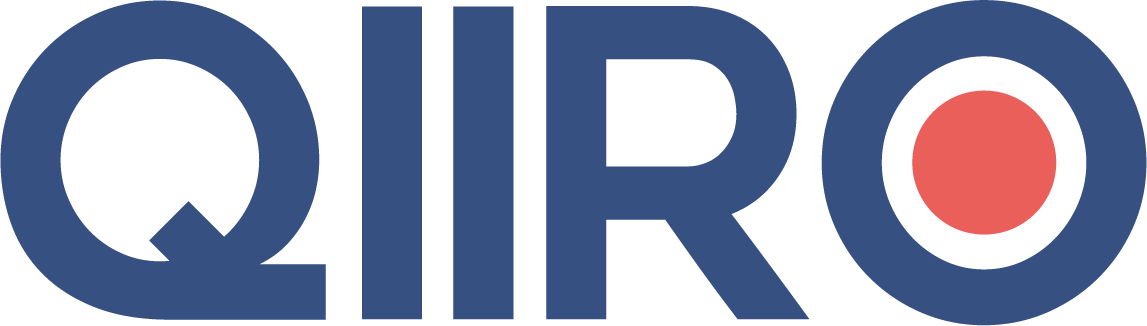 Procès-verbal pour un changement de Président d’une SAS par l’assemblée des actionnaires« (Dénomination) »Société par actions simplifiée au capital de (Montant du capital social de la société) €(Adresse siège social)L'an (Année en cours),Le (Date),À (Heure), Les actionnaires de (Dénomination), société par actions simplifiée au capital de (Montant du capital social) €, immatriculée au RCS de (ville), sous le numéro SIREN (N° de SIREN) se sont réunis en Assemblée Générale, à (Lieu de la réunion) sur convocation de (Civilité) (Nom de société) en qualité de (Représentant de société), faite par lettre recommandée en date du (Date), à chaque actionnaire, conformément aux dispositions des statuts.Sont présents et ont émargé sur la feuille de présence :- (Liste des actionnaires) (avec le nombre d’actions détenues par chacun d'eux)Représentés : (Liste des actionnaires) (avec le nombre d’actions détenues par chacun d'eux)Absents : (Liste des actionnaires) (avec le nombre d’actions détenues par chacun d'eux)Dès lors l'assemblée peut valablement délibérer et prendre ses décisions à la majorité requise.(Civilité) (Nom complet) préside la séance en sa qualité de (Qualité de représentant de la société), conformément aux dispositions des statuts.M. (Civilité) (Nom complet) est désigné comme secrétaire de la séance. Le président déclare que l’assemblée est valablement constituée et qu’elle peut valablement délibérer et prendre ses décisions à la majorité requise. Le Président rappelle que l'Assemblée est appelée à délibérer sur l'ordre du jour suivant :Nomination d’un nouveau Président, en remplacement de (Civilité) (Nom complet) ;Modification corrélative des statuts ;Fixation de la rémunération du nouveau Président ;Pouvoirs à donner.Puis lecture est donnée du rapport du président et (le cas échéant) du rapport du commissaire aux comptes. La discussion est ouverte : (faire ici, s’il y a lieu, un résumé succinct des débats).  Personne ne demandant plus la parole, le président propose de voter sur les résolutions figurant dans le texte des résolutions ou décidées par les actionnaires :Première résolution : Démission du Président Si le précédent Président est décédé : Les actionnaires donnent quitus entier et sans réserve de sa gestion à (Civilité) (Nom complet), président décédé le (date). Cette résolution est adoptée à (la majorité ou, le cas échéant, l’unanimité). Si le précédent Président a donné sa démission : Les actionnaires prennent acte de la démission remise par (Civilité) (Nom complet) le (date) de ses fonctions de président de la société à compter du (date). Ils lui donnent quitus entier et définitif de sa gestion (ou : ils se prononceront sur le quitus à lui accorder lors de la prochaine assemblée d’approbation des comptes date).Cette résolution est adoptée à (la majorité ou, le cas échéant, l’unanimité). Si le précédent Président a donné sa démission : Les actionnaires décident de relever (Civilité) (Nom complet) des fonctions de président qu’il occupait jusqu’alors. Il cessera ses fonctions à compter du (date) et les actionnaires se prononceront sur le quitus à lui accorder lors de la prochaine assemblée d’approbation des comptes. Cette résolution est adoptée à (la majorité ou, le cas échéant, l’unanimité). Deuxième résolution : Nomination d’un nouveau PrésidentLa collectivité des actionnaires décide de nommer pour une durée de (Préciser la durée du mandat), (Civilité) (Nom complet), demeurant (Adresse) aux fonctions de président de la société en remplacement de (Civilité) (Nom complet), président (décédé, révoqué ou démissionnaire). (Civilité) (Nom complet), déclare accepter ces fonctions et déclare n’être frappé d’aucune des condamnations, incapacités ou déchéances susceptibles de lui interdire l’accès à ces fonctions. Il s’engage à exercer ces fonctions dans les conditions prévues par la loi et les statuts de notre société. Cette résolution est adoptée à (la majorité ou, le cas échéant, l’unanimité).Troisième résolution : Pouvoirs du nouveau Président La collectivité des actionnaires décide que, pour l’exercice de ses fonctions de président, (Civilité) (Nom complet), reçoit les mêmes pouvoirs que ceux dont jouissait son prédécesseur et percevra une rémunération s’élevant à (Montant), ainsi que le remboursement de ses frais dans les conditions fixées par cette décision. Cette résolution est adoptée à (la majorité ou, le cas échéant, l’unanimité).Quatrième résolution : Modification des statutsSi le nouveau président est également statutaire : La collectivité des actionnaires décide qu’en conséquence du remplacement du président, l’article (Numéro) des statuts est modifié comme suit :Article n° … – Nomination des présidentsAux termes d’une décision collective en date du (date), (Civilité) (Nom complet), a été nommé président en remplacement de (Civilité) (Nom complet), pour une durée de (la durée du mandat), à compter du (date de prise de fonction) et devant s’achever le (date de fin de fonction).Si le nouveau président n’est pas statutaire : Les actionnaires décident que le nom du président ne sera pas porté dans les statuts. Cette résolution est adoptée à (la majorité ou, le cas échéant, l’unanimité).Dernière résolution : Pouvoirs à donnerTous pouvoirs sont donnés au porteur d’une copie ou d’un extrait certifié conforme du présent procès-verbal à l’effet d’accomplir toute formalité de publicité afférente aux résolutions ci-dessus adoptées. De tout ce qui précède il a été établi le présent procès-verbal qui a été signé, conformément à l’article (Numéro) des statuts, par (désignation des signataires) pour servir et valoir ce que de droit. Fait à (Indiquer le lieu) le (indiquer la date).(Signature du président de séance)QIIRO vous propose des modèles de documents juridiques éprouvés, à jour des dernières réformes et règlementations en vigueur. Néanmoins, nos modèles restent généraux et nécessitent d’être adaptés.  En cas de doute sur la rédaction ou les conséquences juridiques de l’un de nos modèles de documents, nous vous recommandons l’accompagnement par un professionnel du droit. 